Plan Retorno      Seguro(COVID 19)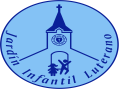 Marzo     2021Los siguientes protocolos fueron elaborados como una forma de retomar las clases de manera presencial, queda establecido que sólo se usarán durante el Periodo que Pandemia y mientras lo dictamine el Ministerio de Salud y de Educación.Indice de ProtocolosNº 1Control de Acceso Sanitario al Jardín InfantilNº 2Sobre el uso de mascarillasNº 3De la limpieza del uniforme y vestimentaNº 4Sobre el lavado de manosNº 5Sobre el control ambiental, aseo, higiene y desinfecciónNº 6Sobre la atención de Apoderados y visitasNº 7Sobre las recomendaciones durante el trayectoNº 8Sobre Recepción y entrega de niñosNº 9Sobre el traslado de los niños(as) en caso de accidente